UNIVERSIDADE FEDERAL DA PARAÍBA COORDENAÇÃO DO CURSO DE BACHARELADO EM ESTATÍSTICA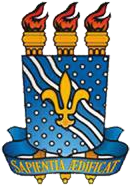 CENTRO DE CIÊNCIAS EXATAS E DA NATUREZACampus I - Cidade Universitária Telefone: (83)3216-701858051-900 - João Pessoa, PB, BrasilIlma. Sra. Coordenadora do Curso de Graduação em Estatística do Centro de Ciências Exatas e da Natureza da Universidade Federal da Paraíba.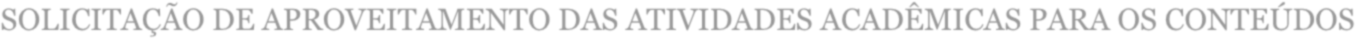 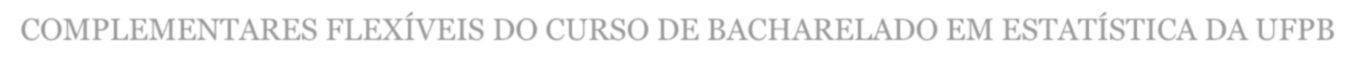 SOLICITAÇÃOEu,		, aluno   do   curso   de   Bacharelado   em   Estatística da   UFPB,   matrícula nº.	, solicito aproveitamento das atividades acadêmicas apresentadas abaixo.João Pessoa,	de	de 20	.Assinatura do alunoAtividade desenvolvidaCarga HoráriaAtividade a ser aproveitadaCarga Horária